Guía complementaria                       Educación Física          7° año básicoLuego de haber leído el texto anterior:1.-Explica cada uno de los fundamentos técnicos del voleibol, y relaciona con cual imagen de abajo a corresponde.2.- ¿Cuáles son las variantes o características que están intrínsecos en la ejecución técnica de los fundamentos del voleibol?3.-Explica la habilidad motriz que corresponde a cada fundamento técnico.Habilidades Motrices: Locomoción, Manipulación, Estabilidad.1.-Desplazamientos2.-Golpe bajo o antebrazo.3.-Volea.4.-Saque.5.-Remache.6.-Bloqueo.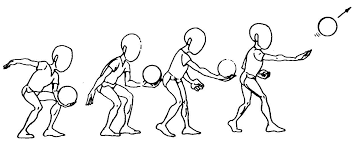 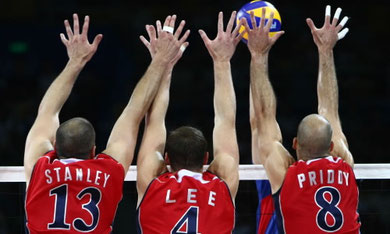 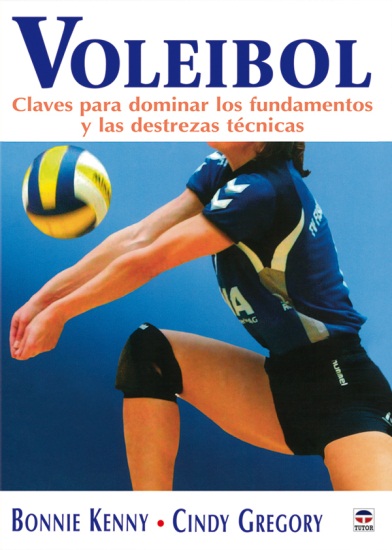 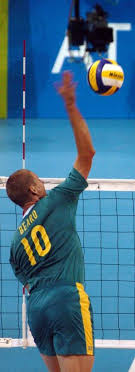 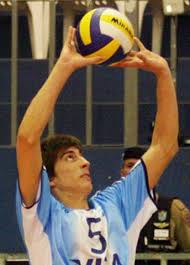 4.-Busca información sobre:Equilibrio, Lateralidad, Coordinación, Respiración, Motricidad, y anótala en tu cuaderno de educación física.5.-Esta es una cancha de voleibol: Busca información y define en tu cuaderno de educación física por   Zona de Defensa, Zona de Ataque, Línea Central, Red o malla, 18 metros y 9 metros.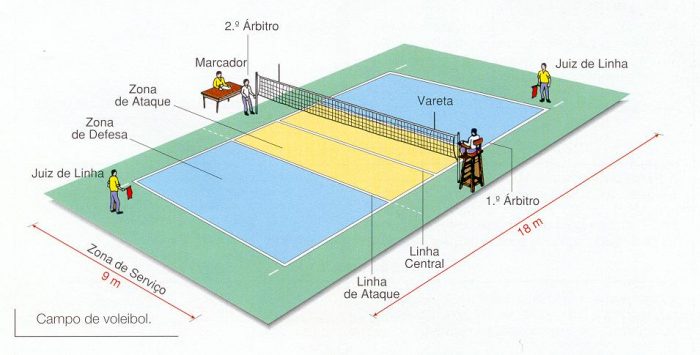 